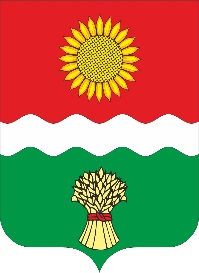 РОСТОВСКАЯ ОБЛАСТЬМУНИЦИПАЛЬНОЕ ОБРАЗОВАНИЕ«БОЛЬШЕНЕКЛИНОВСКОЕ СЕЛЬСКОЕ ПОСЕЛЕНИЕ»СОБРАНИЕ ДЕПУТАТОВ БОЛЬШЕНЕКЛИНОВСКОГО СЕЛЬСКОГО ПОСЕЛЕНИЯРЕШЕНИЕ«О внесении изменений в Решение Собрания депутатов Большенеклиновского сельского поселения от 23.10.2017 № 50 «Об утверждении Правил благоустройства территории муниципального образования «Большенеклиновское сельское поселение»Принято Собранием депутатовБольшенеклиновского сельского поселения	          29 марта 2022гВ соответствии со статьей 51 Градостроительного кодекса Российской Федерации, пунктом 19 части 1 статьи 14 и статьей 28 Федерального закона от 06.10.2003 № 131-ФЗ «Об общих принципах организации местного самоуправления в Российской Федерации», руководствуясь Уставом муниципального образования «Большенеклиновское сельское поселение»,  Собрание депутатов Большенеклиновского сельского поселенияРЕШИЛО:1. Внести в приложение к Решению Собрания депутатов Большенеклиновского сельского поселения от 23.10.2017 № 50 (в редакции Решений Собрания депутатов Большенеклиновского сельского поселения от 26.12.2018 № 99, от 14.05.2019 № 112, от 19.08.2020 г. № 161) «Об утверждении Правил благоустройства территории муниципального образования «Большенеклиновское сельское поселение» следующие изменения:1.1. в статье 53 часть 1 изложить в следующей редакции:«1. Порядок содержания объектов благоустройства территории Большенеклиновского сельского поселения устанавливает единые и обязательные к исполнению нормативы:-положение об уборке территории (приложение «Г» к настоящим Правилам);- порядок содержания элементов благоустройства (приложение «Д» к настоящим Правилам);- порядок озеленения территорий и содержания зеленых насаждений (приложения «А», «Д» часть1 к настоящим Правилам);- порядок содержания и эксплуатации дорог (статья 47 настоящих Правил);- особые требования к освещению территорий (статья 21, раздел 8 Приложения Д настоящих Правил);- порядок содержания строительных площадок (приложение «В» к настоящим Правилам);- порядок проведения работ при ремонте и реконструкции коммуникаций (статья 48 настоящих Правил);- порядок содержания животных (утвержденное Решение Собрание депутатов);- особые требования к доступности среды для маломобильных групп населения (раздел 8 настоящих Правил);- основные положения о контроле за соблюдением правил эксплуатации объектов благоустройства (ст. 59 настоящих Правил, Решение Собрания депутатов Большенеклиновского сельского поселения от 27.10.2021 № 5 «Об утверждении Положения о муниципальном контроле в сфере благоустройства на территории Большенеклиновского сельского поселения»).1.2.  статью 57 изложить в следующей редакции:«Статья 57. Ограничения и запреты в области благоустройства территории Большенеклиновского сельского поселенияНа территории населённых пунктов Большенеклиновского сельского поселения запрещается:- вывозить и выгружать все виды отходов в не отведенные для этой цели места, закапывать отходы в землю;- сжигать все виды отходов на улицах, площадях, в скверах, парках, на бульварах, во дворах индивидуальных домовладений и многоквартирных жилых домов, на территориях организаций, на свалках;- загрязнять улицы при перевозке отходов производства и потребления, мусора и иных сыпучих и жидких материалов на подвижном составе; осуществлять перевозку (в том числе специализированным транспортом) отходов производства и потребления, мусора, сыпучих и жидких материалов без принятия мер и использования средств (приспособлений), предотвращающих загрязнение улиц в процессе транспортирования;- выбрасывать мусор из автомобилей;- сорить на улицах, площадях и других местах общего пользования, выставлять тару с мусором и пищевыми отходами на улицы;- загрязнять территории общего пользования бытовыми и промышленными отходами, в том числе отходами жизнедеятельности домашних животных;- выбрасывать и сметать мусор на проезжую часть улиц, в ливнеприемники ливневой канализации, ливневую канаву, загрязнять полотно проезжей части при осуществлении выезда подвижного состава с грунтовых дорог, строительных площадок и т.д.;- выбрасывать мусор с крыш, из окон, балконов (лоджий) зданий;- устанавливать в качестве уличного коммунально-бытового оборудования приспособленную тару (коробки, ящики, ведра и т.п.);- складировать сколы асфальта (фала) и грунта на озелененных территориях, в том числе на газонной части тротуаров, дворовых и внутриквартальных территорий;- временное складирование органических остатков после сноса и обрезки деревьев на проезжей части улиц и тротуарах, препятствующее движению транспорта и пешеходов;- складировать строительные материалы на территориях общего пользования, а также вне специально отведенных мест;- мыть автомашины и другие транспортные средства у водоразборных колонок, в открытых водоемах и на их берегах, на площадях, в скверах, парках и в иных неустановленных местах; - производить сброс хозяйственно-бытовых сточных вод на рельеф местности и в водные объекты, выпускать канализационные стоки открытым способом на тротуары, проезжую часть дорог, в ливневую канализацию и водные объекты;- производить торговлю фруктами, овощами и другими продуктами на улицах, площадях, стадионах и других местах, не отведенных для этих целей;- размещать объекты торговли, временные и сезонные сооружения на проезжей части дорог;- размещать объекты торговли, временные и сезонные сооружения (кроме предназначенных для обеспечения пассажирских перевозок) на тротуарах, газонной части улиц, скверов, парковой и лесной зоны без согласования в установленном порядке;- складировать около торговых точек тару, запасы товаров, производить торговлю без специального оборудования;- оставлять на улицах тару и остатки некондиционного или нереализованного товара от нестационарных торговых точек;- купать собак и других животных в местах массового купания людей;- выгуливать животных в парках, скверах, бульварах, на детских площадках и стадионах в нарушение установленного порядка;- выжигать сухую растительность;- ограждать строительные площадки с уменьшением пешеходных дорожек (тротуаров) без согласования в установленном порядке;- устанавливать МАФ и элементы внешнего благоустройства без согласования, а также в нарушение установленного порядка;- обустраивать выгребные ямы на объектах общего пользования;- наносить на фасады зданий и сооружений, элементы их декора, а также иные внешние элементы зданий и сооружений (в том числе кровли, ограждения, защитные решетки, окна, балконы, лоджии, двери, карнизы, водосточные трубы, информационные таблички и др.) надписи и графические изображения (граффити) в нарушение установленного порядка;- движение, остановка и стоянка автотранспортных средств на тротуарах, газонах, детских площадках и спортивных площадках;- оставление транспортных средств без кузовных деталей и элементов ходовой части вне специально отведенных мест, предназначенных для стоянки автотранспорта, в том числе на придомовых территориях индивидуальных и многоквартирных домов;- стоянка автотранспорта вне специально отведенных мест, препятствующая осуществлению работ по уборке и содержанию проезжей части улиц;- стоянка грузового автотранспорта на озелененных территориях, в том числе на газонной части тротуаров, придворовых территориях.- оставление автотранспорта на подъездных путях к контейнерной площадке или бункеру мусоропровода, создающее помехи движению специализированного мусоровозного транспорта;- ограждение, в том числе выносными приспособлениями, участков проезжей части в створе фасадов жилых и нежилых зданий (помещений в них), препятствующее свободному движению, остановке и стоянке транспорта;- подвоз груза волоком;- сбрасывание рельсов, бревен, железных балок, труб, кирпича и иных тяжелых предметов при осуществлении погрузочно-разгрузочных работ на проезжей части и тротуарах с твердым покрытием.»2. Администрации Большенеклиновского сельского поселения обеспечить официальное опубликование (обнародование) настоящего решения и разместить его на официальном сайте Большенеклиновского сельского поселения в информационно-телекоммуникационной сети «Интернет».3. Настоящее решение вступает в силу со дня его официального опубликования (обнародования).4. Контроль за исполнением настоящего решения оставляю за собой.Председатель Собрания депутатов –Глава Большенеклиновского сельского поселения	А.В. Кислякс. Большая Неклиновка«29»  марта 2022 года№ 25